REQUEST FOR HOME FUNDS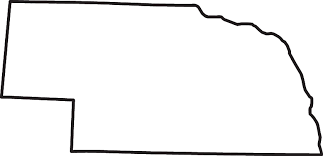 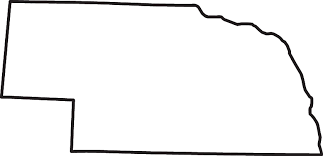 HOME INVESTMENT PARTNERSHIPNEBRASKA DEPARTMENT OF ECONOMIC DEVELOPMENT  Part I – STATUS OF FUNDS  Part II – CASH REQUIREMENTSI certify that this request for federal funds has been prepared in accordance with the terms and conditions of the HOME contract, OMB Circular A-122 and Treasury Circular No. 1075 which govern expenditures of federal funds for this award. I also certify that all data reported above is correct and that the amount of the request federal funds is not in excess of current needs.INSTRUCTIONSRequest for HOME FundsNebraska Department of Economic Development (Revised September 2017)GENERAL INSTRUCTIONSIf a grantee has more than one grant, funds must be requested separately for each grant.  Carefully enter all requested information.  Double check addition and subtraction.  Incomplete or incorrect forms will not be processed.  Round all figures down to the nearest whole dollar.  ONLY ONE ORIGINAL OF THIS FORM IS REQUIRED TO BE SUBMITTED.IDENTIFYING INFORMATIONName of Grantee: Name of organization awarded funds (must match name in contract)Mailing Address, City, State, and Zip Code: Address of organization named in contractHOME Grant Number: Grant Number listed in contract (i.e. 00CH060-02)Federal Identification Number: Nine-digit tax ID number of organization (must match federal ID in contract)Request for HOME Funds Number: Number of Draw (if there has been 3 previous draws, current draw is #4)DED Program Representative: Your DED contact for program questions as identified in Notice of Award letterPART I – STATUS OF FUNDSLine 1 - Total of all HOME funds you have received from DED to date (do not include program income or award funds requested but not yet received)Line 2 - All program income received to date (do not include other funds listed in your contract)Line 3 - Subtotal lines 1 and 2Line 4 - Total of HOME funds expended on project to date (must include any program income spent and must equal Part II, Line 3 Total)Line 5 - Subtract Line #4 from Line #3, will equal award funds received but not yet expended.  Transfer this amount to Part II, Line #6. Please note that HOME Funds on Hand must be noted for each applicable activity.PART II – CASH REQUIREMENTSThis part provides information on the grantee’s cash requirements.  Requests for funds are to be submitted only as funds are needed for immediate disbursement.  Identify the activities by entering the activity code (i.e. the activity number determined by DED on completed HOME Activity Set-Up Report’s sent to the HOME grantee).  All HOME funds are set-up address by address except for activity codes 181 and 505, those funds (as shown in particular grant contracts in the Sources and Uses Section) may be drawn by using 181 or 505 as the activity code description without completing a HOME Activity Set-Up Report.  Be sure to complete Part ll for all set-up activities even if funds are not requested for all activities.  Enter totals to the right of each row and the bottom of each column.  Indicate whether this is the final disbursement for each activity.Line 1 – Enter the total of all cash requirements to date.  This amount should be equal to all expenditures paid to date plus cash needed to meet immediate obligations.Line 2 - Amount of other funds applied.  This will include local funds already expended and local funds which will be expended to meet the immediate cash obligations identified in Line 1.Line 3 - Amount of HOME funds expended for each activity (including Program Income). Total will equal Part I, Line 4.Line 4 - Subtotal by subtracting lines 2 and 3 from line 1.  This amount should equal the amount of HOME funds needed for immediate cash obligations.Line 5 - Amount of HOME funds requested for each activity previously but not yet received by your organization.Line 6 - Amount of HOME funds (including program income) received for each activity but not yet expended.  Total will equal Part l, Line 5.Line 7 – The net amount of HOME funds requested is determined by subtracting lines 5 and 6 from line 4.  This should be the amount of HOME funds needed (when added to HOME funds on hand and unpaid previous requests) to meet immediate cash requirements. Funds may be requested at any time and in any frequency; however, the minimum request is $1500 except for the final request on a grantIf you have more than one page for your draw:On each subsequent page in the first column of Part II please list the totals from the previous page.  This will allow the form to carry your totals forward.  DO NOT print separate pages and then handwrite the totals on the last page.Two signatures are required for each draw.  These signatures must match the authorized signatures submitted to DED on the Authorization to Request HOME Funds.  Please list the Preparer’s Name, Organization and Telephone Number.  After signing and dating the Request for HOME Funds, the grantee should retain a copy of the form and mail (no FAX or EMAIL) the single original to:				HOME Request for FundsNebraska Department of Economic Development				P.O. Box 94666				Lincoln, NE 68509-4666 >= $100,000 >= 25% Project RH	 OperatingDED USE ONLY >= $100,000 >= 25% Project RH	 OperatingDED USE ONLYDED Date StampDED Reviewed ByDateDED Date StampName of GranteeName of GranteeMailing AddressMailing AddressCityStateZIPHOME Grant NumberFederal Identification NumberRequest For HOME Funds NumberPage   of   DED Program RepresentativeDED Program RepresentativeDED Program Representative1.  Award Funds Received to DateIMPORTANTRound all figures down to nearest Whole Dollar.DED Use Only2.          Add: Program Income Received to DateIMPORTANTRound all figures down to nearest Whole Dollar.Line of Coding3.  SubtotalIMPORTANTRound all figures down to nearest Whole Dollar.4.          Less: Federal Funds Disbursed To Date (Must Agree To Total Of Part II, Line 3)IMPORTANTRound all figures down to nearest Whole Dollar.Document Number5.  Total: Federal Funds On Hand (Must Agree To Part II, Line 6)IMPORTANTRound all figures down to nearest Whole Dollar.Activity Code DescriptionTOTALActivity Code DescriptionTOTAL      Final Disbursement Yes No  Yes No  Yes No  Yes No  Yes No Yes NoTOTAL1.   Total Cash Requirements To Date2.         Less: Local Funds AppliedLess: Federal Funds DisbursedTotal Must Agree To Part I, Line 44.   Total Current Cash Requirements5.         Less: Unpaid Previous Request6.         Less: Federal Funds On Hand            (Must Agree To Part I, Line 5) 7.    Net Amount of Federal Funds Requested $1,500 MINIMUM HOME REQUEST UNLESS FINAL DRAW.Signature of Authorized OfficialTyped Name of Authorized OfficialTyped Name of Authorized OfficialDateDateSignature of Authorized OfficialTyped Name of Authorized OfficialTyped Name of Authorized OfficialDateDatePerson Preparing Request for HOME Funds FormName:      Organization:      Email:      Email:      Telephone Number:      DEPARTMENT OF ECONOMIC DEVELOPMENT USEAMOUNT APPROVED:  $______________________________      INITIALS_____________________      DATE_________________AMOUNT APPROVED:  $______________________________      INITIALS_____________________      DATE_________________AMOUNT APPROVED:  $______________________________      INITIALS_____________________      DATE_________________AMOUNT APPROVED:  $______________________________      INITIALS_____________________      DATE_________________